MÓDULO DE PATOLOGÍA ORALPROGRAMA DE ODONTOPEDIATRÍA 2021CUESTIONARIO VIDEO Nº1: https://youtu.be/fQ576oLdkEo?t=308Tomando como referencia la inspiración del concepto de los “comportamientos biológicos de las lesiones”, ¿cómo definirías a un Granuloma Piógeno, un Torus Palatino, un Quiste Periapical y un Cáncer de Cuello de Útero?Señala las características clínicas de cómo se podría reconocer una neoplasia benigna que se presente en la mejilla.  ¿Qué error de concepto presenta el siguiente afiche?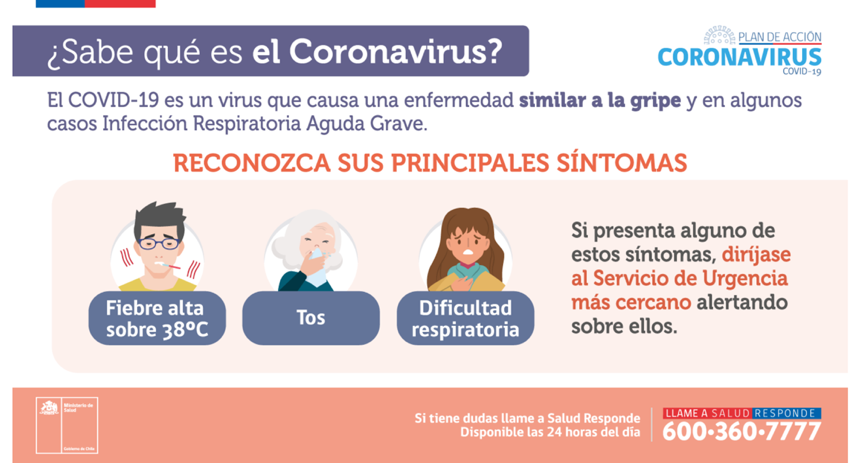 